HONORABLE CONCEJO DELIBERANTEORDENANZA Nº 7520EL HONORABLE CONCEJO DELIBERANTE DE LA CIUDAD DE SAN FRANCISCO, SANCIONA CON FUERZA DE:O R D E N A N Z AArt. 1º).-	AUTORÍZASE al Departamento Ejecutivo Municipal,  a través de la Secretaría de Gobierno y la Secretaría de Economía, a suscribir con la Policía de la Provincia de Córdoba, el CONVENIO DE COMODATO que como Anexo I se agrega y forma parte de la presente norma.-Art.2º).-	REGÍSTRESE, comuníquese al Departamento Ejecutivo, publíquese y archívese.-Dada en la Sala de Sesiones del Honorable Concejo Deliberante de la ciudad de San Francisco, a los tres días del mes de noviembre del año dos mil veintidós.-ANEXO I – ORDENANZA N° 7520CONTRATO DE COMODATOEntre la MUNICIPALIDAD DE LA CIUDAD DE SAN FRANCISCO, C.U.I.T. Nº 30-99905792-2, con domicilio legal en Bv. 9 de julio Nº 1187 de la ciudad de San Francisco, provincia de Córdoba, representada en este acto por el Sr. Secretario de Gobierno, Dr. Rodrigo Daniel Buffa, D.N.I. Nº 25.752.265 y la Sra. Secretaria de Economía, Cra. María del Pilar Gioino, D.N.I. Nº 29.833.242, en adelante “LA COMODANTE”, por una parte, y la POLICIA DE LA PROVINCIA DE CORDOBA, con domicilio en Av. Libertador (S) Nº 199 de esta ciudad, representada en este acto por el Jefe de la Unidad Regional Nº 6, Departamental San Justo, Comisario Inspector Cristian Fabián Gómez, en adelante denominada “LA COMODATARIA”, acuerdan en celebrar el presente CONTRATO DE COMODATO, conforme las cláusulas que siguen a continuación:CLAUSULA PRIMERA: "LA COMODANTE" entrega en este acto a “LA "COMODATARIA", en calidad de COMODATO, un Trailer Sport (nuevo) de su propiedad, marca BIXON, modelo BX 7200, de 7,20 metros de largo, 2,34 metros de ancho y 1,90 metros de altura interior, y cuyas demás características técnicas obran en Anexo I que forma parte integrante del presente contrato.CLAUSULA SEGUNDA: El Trailer Sport objeto del presente comodato será utilizado por la COMODATARIA para la prevención de delitos y seguridad de los vecinos de la ciudad de San Francisco.CLAUSULA TERCERA: Las partes manifiestan que "LA COMODANTE" conserva sus
derechos sobre el Trailer objeto del presente convenio, y "LA COMODATARIA" sólo adquiere un derecho de uso respecto del bien detallado.CLAUSULA CUARTA: El plazo de duración se conviene por períodos anuales, con inicio el día … de noviembre de 2022, siendo prorrogable por períodos iguales, debiendo las partes suscribir la respectiva renovación con un plazo de treinta días de antelación a la fecha de vencimiento.CLAUSULA QUINTA: "LA COMODATARIA" expresa su conformidad respecto del estado y características del bien mencionado, el que se entrega nuevo y en perfectas condiciones de funcionamiento, y se obliga a realizar todas las tareas de mantenimiento y conservación del mismo a su exclusivo costo y cargo, debiendo, a la finalización del presente Convenio, proceder a la restitución del bien con las mejoras que se hubieren autorizado. CLAUSULA SEXTA: “LA COMODATARIA” asume todas las responsabilidades que pudieran emerger de cualquier evento dañoso, que genere consecuencias civiles y/o penales, producido durante el período de vigencia del presente Convenio, obligándose a mantener indemne a “LA COMODANTE” por todos los reclamos judiciales o extrajudiciales que fueran efectuados con motivo y/o en razón del bien objeto del presente; incluyendo los daños provocados por caso fortuito, fuerza mayor y/o cualquier otra causa no prevista en el presente, comprometiéndose, asimismo, a restituir a “LA COMODANTE” todo lo que esta debiera abonar por tales conceptos.CLAUSULA SEPTIMA: Se deja expresa constancia que no existe ningún tipo de relación o vínculo laboral o de dependencia entre “LA COMODANTE” y el personal contratado por “LA COMODATARIA”. Asimismo, “LA COMODATARIA” mantendrá indemne a “LA COMODANTE” ante cualquier contingencia de índole laboral y/o de cualquier reclamo judicial y/o extrajudicial que surgiere como consecuencia de ello, obligándose también a restituirle todo lo que esta debiere abonar por tal concepto.CLAUSULA OCTAVA: Se deja expresamente establecido que: 1) toda mejora o modificación que "LA COMODATARIA" pretenda introducir en el bien cuyo uso se concede deberá ser autorizada previamente y por escrito por "LA COMODANTE"; 2) los recursos humanos, insumos y/o equipamientos de los que se sirva "LA COMODATARIA" con motivo de las actividades a desarrollar en y/o con el Trailer cedido serán, también, a su exclusivo cargo; 3) “LA COMODATARIA” se compromete a efectuar, a su exclusiva costa, las reparaciones de todos los desperfectos y/o deterioros y/o roturas que se produzcan en el bien entregado en comodato, tengan su causa hechos propios o de terceros; 4) “LA COMODATARIA” no podrá ceder en forma total o parcial y bajo ninguna modalidad los derechos otorgados en virtud de este contrato, como así tampoco cambiar el destino convenido, siendo ello causa de resolución del presente; y 5) “LA COMODANTE” se encuentra facultada para inspeccionar el bien objeto del comodato, su estado de conservación y el uso dado al mismo, cuando así lo estime pertinente.CLAUSULA NOVENA: El incumplimiento de algunas de las obligaciones previstas a cargo de “LA COMODATARIA” habilitará a “LA COMODANTE” a rescindir el presente Convenio, comunicándoselo en forma fehaciente a la primera.CLAUSULA DECIMA: Las partes constituyen domicilio a los efectos del
presente en los indicados precedentemente, donde se tendrán por validas todas las notificaciones judiciales y extrajudiciales que se practiquen. En el caso de producirse alguna disputa con motivo de
la ejecución del presente convenio, las partes se someten a la jurisdicción de los
Tribunales Ordinarios de la Quinta Circunscripción Judicial con asiento en la Ciudad de San
Francisco, renunciando a cualquier otro fuero o jurisdicción que corresponda o pudiera corresponder en el futuro, incluso el Federal. En prueba de conformidad, se firman dos ejemplares de un mismo tenor y a un solo efecto, a ..... días del mes de Noviembre del año dos mil veintidós.Marca: BIXON Producto: Trailer Sport Modelo: BX 7200Propietario: Municipalidad de San Francisco.El trailer cotizado posee una dimensión de: 7.20m (largo) x 2.34m (ancho) x 1.90m (altura interior).Chasis plegado con tubo central. Espesor 3.16" (4.76mm).4 Llantas ventiladas de chapa 15" - con cubiertas.2 Ejes macizos con freno eléctrico y control electrónico.Enganche tipo bocha, con regulación en altura.Estructura reticulada en caño estructural 25x25x1.6mm.Revestimiento exterior: Plástico reforzado de bra de vidrio.Aislación térmica: Thermofoam.Revestimiento interior: Fibroplus 5.5 mm. Color: “litio”Piso fenólico 18mm, recubierto con protector sub-carrocería e impregnante.Piso vinílico (simil parquet).Pintura Estructura: sintético 3 en 1 en chasis.Ventanillas en línea: Corrediza:* Baño:	1) 0.40m x 0.30m.* Kitchen: 1) 0.60m x 0.40m.* Ocina: 2) 1.20m x 0.50m.Puerta de ingreso lateral.Rampa de accesoPuerta corrediza, divisoria ocina/sale de espera.4 Patas estabilizadoras.1 Rueda timonera.1 Paragolpe Trasero.Cadenas de Seguridad.Amoblamiento en MDF 18mm. Bajo mesada y alacena.Sector para instalación de Microondas.En cajón de bajo mesada se instalan correderas telescópicas, y en alacena, amortiguadores de soliviación.Mesada realizada en MDF 18mm.Bacha de acero inoxidable de primera marca.Grifería mezcladora, con cierre cerámico.Espacio para heladera bajo mesada.Espacio de guardado vertical, con estantes.Vanitory en MDF 18mm.Bacha de acero inoxidable de primera marca.Grifería mezcladora, con cierre cerámico.Construido en MDF 18mm.Revestimiento Vinilico Impermeable.Inodoro Fijo a pedal con cámara séptica.Espacio de amplias dimensiones, donde se encuentra el acceso principal al módulo.Escritorio en MDF 18mm.Toldo (3m x 2m) con brazos.Aire acondicionado F/C.Instalación eléctrica completa 220 y 12V.Caños de protección ignifugos.Llave térmica.Disyuntor.Puntos y tomas de primera calidad.Plafones Led de iluminación.Plafón exterior6 Faros de Posición Traseros de Led (S/P-R-G).4 Faros Delimitadores de Altura.4 Faros Delimitadores de Largo/Ancho.Instalación completa de agua fría y caliente.2 Tanques de “agua potable” (de polietileno inyectado, apto para agua potable), de 127lts.2 Tanques de “aguas grises” (de polietileno inyectado), de 8 lts. con llave exclusa para su vaciado.1 Tanque de “aguas negras” (de polietileno inyectado), de 80 lts. con llave exclusa para su vaciado.Bomba de agua, eléctrica automática de 12V, marca“Shuro” de 11.3lts/min.Filtro de bomba de agua.Instalación de agua por sistema de tubos y conexiones de polipropileno, por termofusión.Boca de llenado de Tanque de agua potable. 	INSTALACIÓN DE GAS:	Instalación de gas completa, por sistemas de tubos y conexiones por termofusión.Instalación de rejillas de ventilación.Calefón a gas, de encendido automático.Garrafero (para garrafa de 10 kg.)Baño: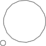 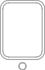 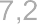 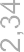 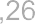 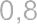 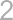 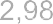 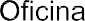 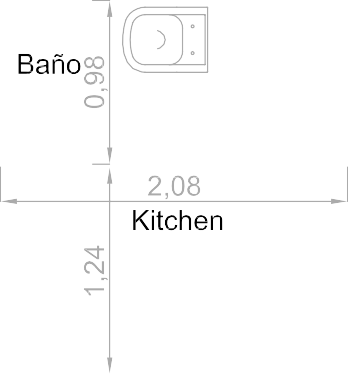 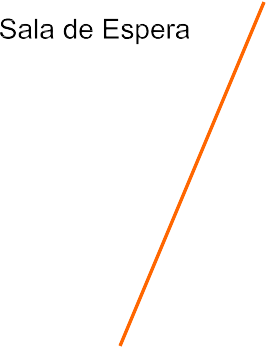 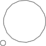 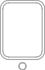 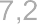 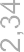 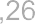 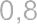 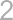 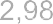 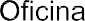 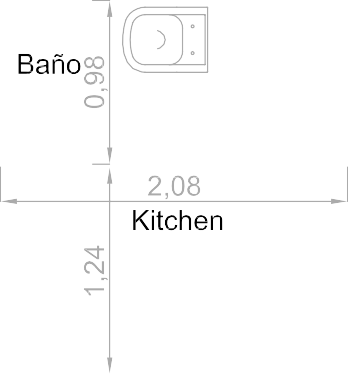 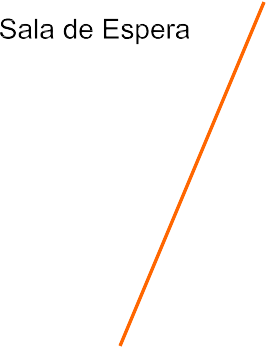 Vanitory con bacha de acero inox.Grifería mezcladora con cierre ceramico.Inodoro ﬁjo con cámara séptica.Oﬁcina:Escritorio en MDF 18mm.Cocina:Bajo mesada y alacena en MDF 18mm.Bacha acero inoxidableGrifería mezcladora de cierre cerámico.Divisorios:Oﬁcina / Sala de espera: median te puertas corredizas.Sala de espera / Kitchen: mediante puerta de abrir.Dr. Juan Martín LosanoSecretario H.C.D.Dr. Gustavo J. KleinPresidente H.C.D.